8. b. tételAz Európai Unió létrejötteMik voltak az Európai Unió megalakulásának az előzményei?Hogyan zajlott a bővülés folyamata?Mutassa be az együttműködés legfontosabb területeit és az együttműködés hatásait!Az Európai Unió kialakulásában szerepet játszótényezők:A második világháború után felmerült az európai vezetőkben, hogy a kapcsolatot szorosabbá kellene tenni az országok között. Ennek a fő oka az volt, hogy az egyes országok eltérő adottságokkal és erőforrásokkal rendelkeztek. Az adottságok jobb kihasználását segítené az együttműködés.A Benelux államok (Belgium, Hollandia, Luxemburg) – kis országok, közel fekszenek egymáshoz, köztük korábban is volt együttműködés.1951-ben létrejött a Montán Unio Németország és Franciaország között: Németország rendelkezett feketeszénnel, Franciaország vasérccel. A kohászathoz mindkettő kell.Az együttműködésnek gazdasági és politikai okai is voltak. Az együttműködés lehetővé tette, hogy nagyobb mennyiségű árút állítsanak elő olcsóbban, nagyobb piac számára. A kutatás és fejlesztés, az infrastrukturális fejlesztés költségei az együttműködés hatására megoszlottak, minden tagországnak kevesebbe kerültek.Politikai oka az volt, hogy az USA gazdasági, politikai befolyása növekedett a 2. világháború után, a Szovjetunió katonailag megerősödött. Az európai országok elvesztették a gyarmatbirodalmakat.Az EU megalakulása és bővülése:1957. Európai Gazdasági Közösség: Belgium, Hollandia, Luxemburg, Német Szövetségi Köztársaság, Olaszország, Franciaország – vámunió, belső vámok leépítéseBővülés:1973. Dánia, Írország, Nagy-Britannia1981. Görögország1986. Spanyolország és Portugália1994-től Európai Unió1995. Ausztria, Finnország, Svédország2004. Ciprus, Csehország, Észtország, Lengyelország, Lettország, Litvánia, Magyarország, Málta, Szlovákia és Szlovénia2007. Románia, Bulgária2013. Horvátország2020. Nagy-Britannia kilépett (Brexit)Az együttűködés legfontosabb területei:A közös vámpolitika: belső vámok eltörlése, egységes vámrendszer a nem tagországokkal szemben, ami az egységes belső piac kialakítását teszi lehetővé.A tőke és a munkaerő szabad áramlása: beruházások lehetősége az integráció bármely országában, ami lehetővé teszi a kedvezőbb feltételek kihasználását.Közös gazdaságpolitika: a nagyobb belső piac nyújtotta előnyök jobb kihasználtsága, a nemzeti fejlesztési programok összehangolása, a gazdasági együttműködés elmélyítése. Közös pénz (euró) ► összemérhetőség, könnyebb elszámolás.A mezőgazdasági termelés összehangolása: a belső termelés védelme, támogatási-értékelési rendszerek kidolgozása.A kutatás, fejlesztés és az oktatás összehangolása: közös fejlesztési programok kidolgozása, költségek megosztása.A területi fejlettségi különbségek felszámolása: a felzárkózást segítő támogatási rendszer kiépítése ► az újonnan csatlakozók felzárkózási lehetősége (regionális politika).HatásaNagyobb piacHatékonyabb kutatás-fejlesztés, ipari termelés – költségek megoszlanakTámogatások – Európai Kohéziós AlapCégalapítás, tanulás, munkavállalás, szolgáltatások használata az EU-n belüli más országokbanEU gazdasági válsága kihat a tagországok nemzetgazdaságaira is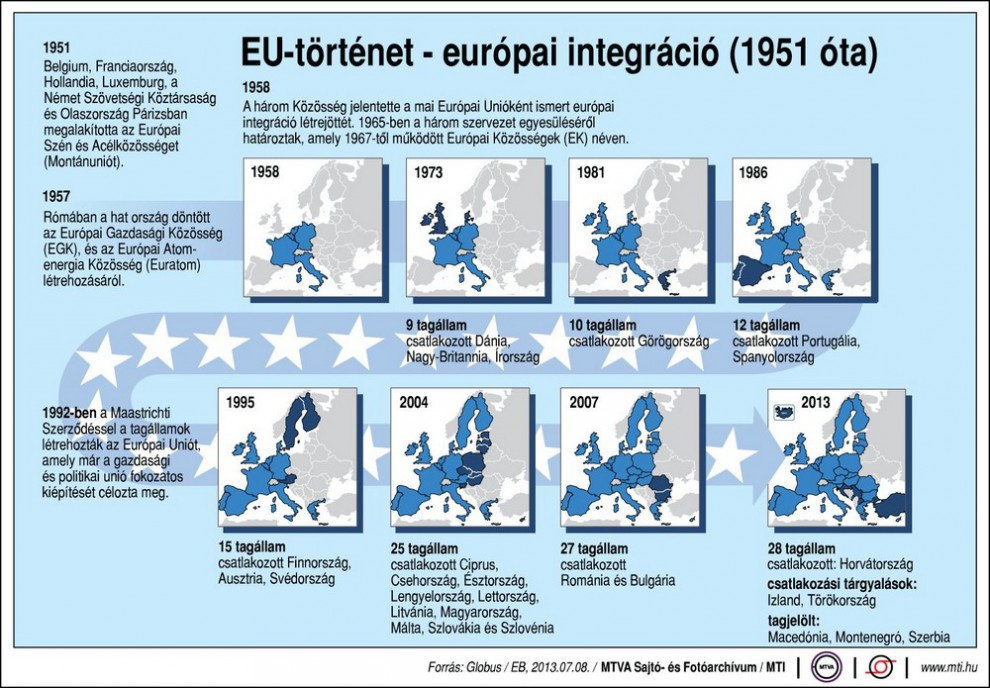 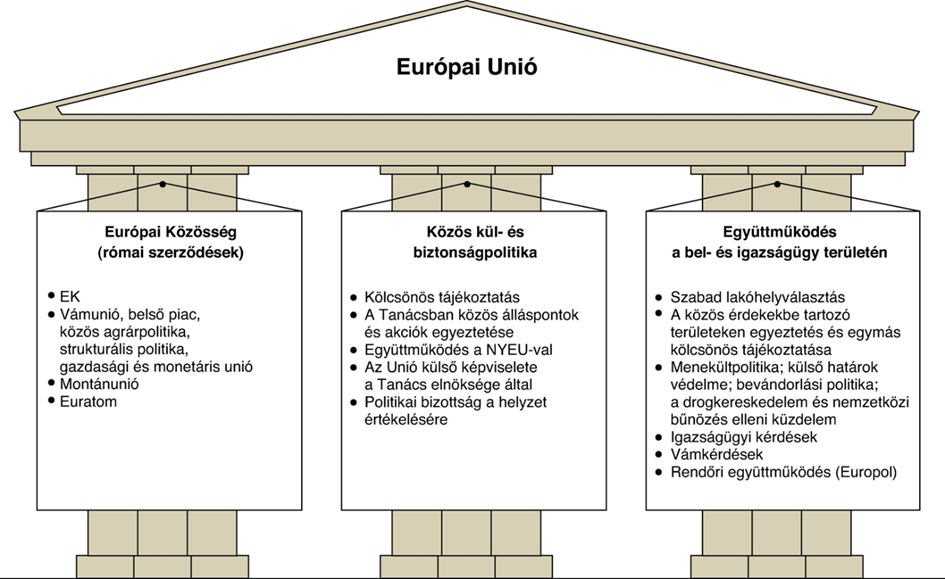 